ส่วนงาน      คณะบริหารธุรกิจ  สำนักงานเลขานุการ โทร. ๐ ๒๙๔๒ ๘๗๗๗ ต่อ ๑๑๐๒                                    ที่   อว 6501.0501/	วันที่               มิถุนายน  2565เรื่อง   อนุญาตให้บุคลากรในสังกัดเป็นอาจารย์ผู้สอน เรียน   (.................หน่วยงานที่ท่านต้องการส่ง....................)ตามบันทึก (........เลขที่หนังสือต้นเรื่อง..........)  ลงวันที่ (.........วัน/เดือน/ปี ต้นเรื่อง.........)                      เรื่อง  (........................ชื่อต้นเรื่อง.......................)  ได้เปิดสอนวิชา 01681311 Modern Enterprise และ 01681312 Managerial Economics ให้กับนิสิตชั้นปีที่ 2 และนิสิตในโครงการทุนปริญญาตรีเฉลิมพระเกียรติสืบสาน ร.9  ลงทะเบียนเรียนในรายวิชาดังกล่าว และมีความประสงค์ขอเรียนเชิญ  (..บุคลากรภายใน...)  เป็นอาจารย์ผู้สอนในรายวิชา 01681311 Modern Enterprise ความละเอียดแจ้งแล้วนั้น คณะบริหารธุรกิจ ภาควิชาการจัดการ  ได้พิจารณาแล้วไม่ขัดข้อง ยินดีให้ (...บุคลากรภายใน.....) เป็นอาจารย์ผู้สอนในรายวิชาดังกล่าว ตามที่ขอเชิญมาได้		จึงเรียนมาเพื่อโปรดทราบ	(รองศาสตราจารย์ ดร.ศศิวิมล มีอำพล)	คณบดีคณะบริหารธุรกิจ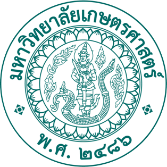           บันทึกข้อความ